Slow And Calm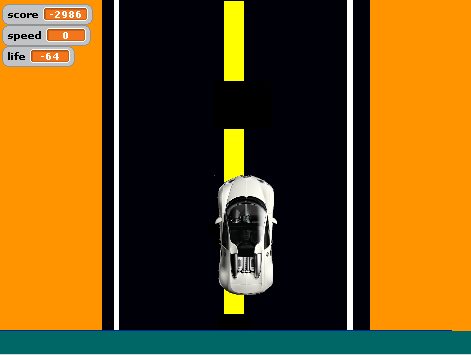 SUN gratuit avec la manette